AbubakrAbubakr.271143@2freemail.comBachelor of Mechanical Engineering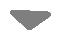 Profile Summary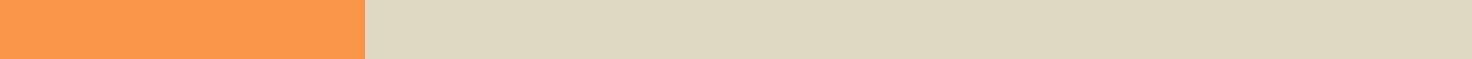 Qualified Mechanical Engineer Professional with 1 plus years of work experience in Heating Ventilation and Air Conditioning (HVAC) field . Demonstrated expertise in providing high level of deployment and support in HVAC. Have a disciplined and solutions oriented work approach; skilled in dealing with vendors, consultants plus external agencies; and know-how for modern technologies seeking challenging post in any progressive enterprise.StrengthsBachelor of Mechanical Engineering - June 2014-  Um Durman University- Sudan.Career SnapshotDemonstrated advance skills in Testing, Evaluation and Analysis.Appreciated for taking on major initiatives and resolving critica issues resulting to bottom line success. Gained good background in coordinating Teste Equipment to ensure compliance.   projects ensuring its timely delivery to the customers in close  coordination with vendor, consultants, and other external agencies.Analyzed data and provided recommendations, which resulted in adoption of new cost-saving equipment. Page 1 of 3AchievementsCharisma workforce development 2016 OSHA course. Agiad technical training center ‬2015 Industrialy hydraulic course.‬ Abdelbary center for engineering training & technical studies 2015 Fire Fighting Systems course. Abdelbary center for engineering training & technical studies 2014                  Heating, Ventilation and Air Conditioning (HVAC) course. A design center 2013 Autodesk AutoCAD course. Technical Skills:o  AutoCAD 2D&3D.o	Autodesk MEP.o  AutoCAD Revit MEP.o  MS Office.Good handling with International standards and organizations of HVAC&R (ASHRAE, SMACNA). Good handling with International standards and organizations of Fire Fighting (NFPA). Heat Load calculation Software (Carrier HAP, Elite software).Air duct design software (McQUAY DUCTSIZER).Water pipe design software (McQUAY PIPESIZER).VRF design software (LG LATS-MULTI V).Organization and communication skills. Research abilities.Worke under pressure.Team work.Good English language abilities.                                                                                                                                                      Page 2 of 3Personal DetailsPERSONAL DETAILSDate of Birth	: 15th May, 1992Marital status	: SingleReligion	: MuslimVisa Status	: VisitReference	: Available upon requestPage 3 of 3Over 1 years’ experience in HVACOver 1 years’ experience in HVACExpert in troubleshooting-installation-configurationSkilled in providing support & technical support in various applicationsSkilled in providing support & technical support in various applications Asset management & vendor coordinationProject coordination abilityProject coordination abilityHardworking & self-motivated team player Keen to learn new things with positive attitude Keen to learn new things with positive attitudeQualificationsQualifications